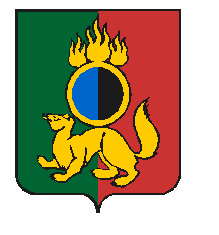 АДМИНИСТРАЦИЯ ГОРОДСКОГО ОКРУГА ПЕРВОУРАЛЬСКПОСТАНОВЛЕНИЕг. ПервоуральскО резерве материальных ресурсов для ликвидации чрезвычайных ситуаций природного и техногенного характера на территории городского округа ПервоуральскВ соответствии с Федеральными законами от 06 октября 2003 года № 131-ФЗ «Об общих принципах организации местного самоуправления в Российской Федерации», от 21 декабря 1994 года № 68-ФЗ «О защите населения и территорий               от чрезвычайных ситуаций природного и техногенного характера», Постановлением Правительства Российской Федерации от 10 ноября 1996 года № 1340 «О порядке создания и использования резервов материальных ресурсов для ликвидации чрезвычайных ситуаций природного и техногенного характера», Законом Свердловской области от 27 декабря 2004 года № 221-ОЗ «О защите населения и территорий               от чрезвычайных ситуаций природного и техногенного характера в Свердловской области», методическими рекомендациями Министерства Российской Федерации по делам гражданской обороны, чрезвычайным ситуациям и ликвидации последствий стихийных бедствий от 20 августа 2020 года № 2-4-71-17-11 по созданию, хранению, использованию и восполнению резервов материальных ресурсов для ликвидации чрезвычайных ситуаций природного и техногенного характера, Администрация городского округа ПервоуральскПОСТАНОВЛЯЕТ:1. Утвердить положение о резерве материальных ресурсов для ликвидации чрезвычайных ситуаций природного и техногенного характера на территории городского округа Первоуральск согласно приложению.2. Определить Первоуральское муниципальное бюджетное учреждение «Первоуральская городская служба спасения» (далее – ПМБУ «ПГСС») уполномоченным учреждением по созданию, накоплению, хранению, освежению, замене, поддержанию в готовности к использованию резерва материальных ресурсов для ликвидации чрезвычайных ситуаций природного и техногенного характера на территории городского округа Первоуральск. 3. ПМБУ «ПГСС»:1) разработать и утвердить номенклатуру, объем резерва материальных ресурсов для ликвидации чрезвычайных ситуаций природного и техногенного характера на территории городского округа Первоуральск.Срок исполнения – до 1 апреля 2021 года.2) разработать и утвердить правовые актов по вопросам закладки, хранения, учета, обслуживания, освежения, замены, реализации, списания и выдачи материальных ресурсов Резерва.Срок исполнения – до 1 апреля 2021 года.3) сформировать и утвердить перечень организаций городского округа Первоуральск, в которых необходимо сформировать резервы материальных ресурсов для ликвидации чрезвычайных ситуаций.Срок исполнения – до 1 апреля 2021 года.4. Рекомендовать руководителям предприятий, учреждений и организаций городского округа Первоуральск:1) создать соответствующие резервы материальных ресурсов для ликвидации чрезвычайных ситуаций в течение одного месяца с момента подписания настоящего постановления;2) на постоянной основе направлять информацию о создании, накоплении и использовании резервов материальных ресурсов в ПМБУ «ПГСС»:- в 2-месячный срок после создания соответствующих резервов, - ежеквартально до 5 числа месяца, следующего за отчетным кварталом, - в случае экстренного изъятия – в течение 2 рабочих дней с даты выпуска (использования) резерва.5. Настоящее постановление опубликовать в газете «Вечерний Первоуральск» и разместить на официальном сайте городского округа Первоуральск.6. Контроль за выполнением настоящего постановления возложить на заместителя Главы Администрации городского округа Первоуральск по взаимодействию с органами государственной власти и общественными организациями В. А. Таммана.Глава городского округа Первоуральск						  И.В. Кабец21.01.2021№84